Braddock's March...of DOOM!Colonial TimesWritten by: YOU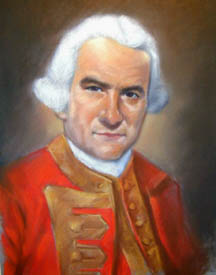 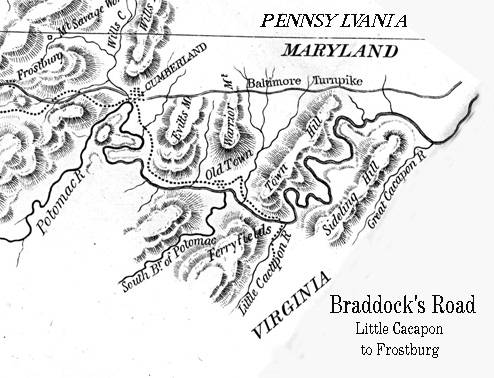 